Obecní úřad   Kravaře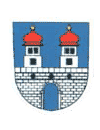 náměstí 166471 03  KravařeOZNÁMENÍo stanovení počtu členů zastupitelstva obce Kravaře,který má být pro volební období 2018 – 2022 volenoV souladu s ustanovením. § 67  zák. č. 128/2000 Sb., o obcích, ve znění pozdějších předpisů zastupitelstvo obce Kravaře na svém veřejném zasedání konaném dne 27.6.2018 usnesením č. 178/2018 stanovilo počet členů zastupitelstva na : 15 (patnáct).V kravařích 29.6.2018                                                           ………………………………………………                                                                Ing. Vít Vomáčka, MBA – starostaVyvěšeno 29.6.2018